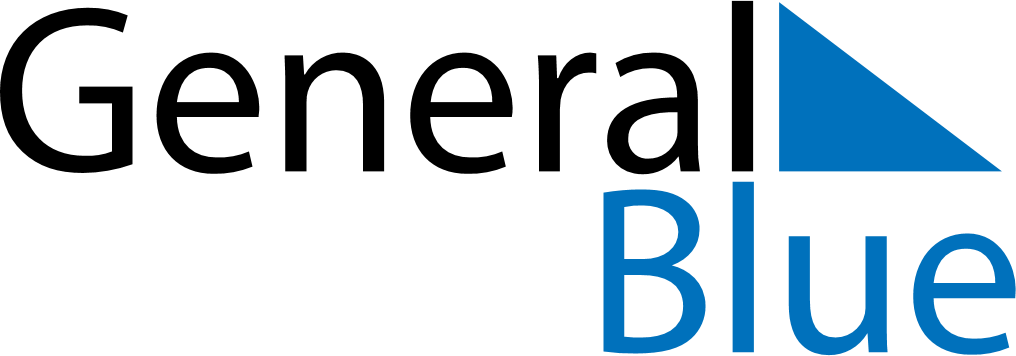 February 2027February 2027February 2027San MarinoSan MarinoSundayMondayTuesdayWednesdayThursdayFridaySaturday123456Feast of Saint Agatha78910111213141516171819202122232425262728